Summer Term 1 Week 4:                                                                           English Task 1: I am lucky because…Think about all the things that you are grateful for while you have been at home.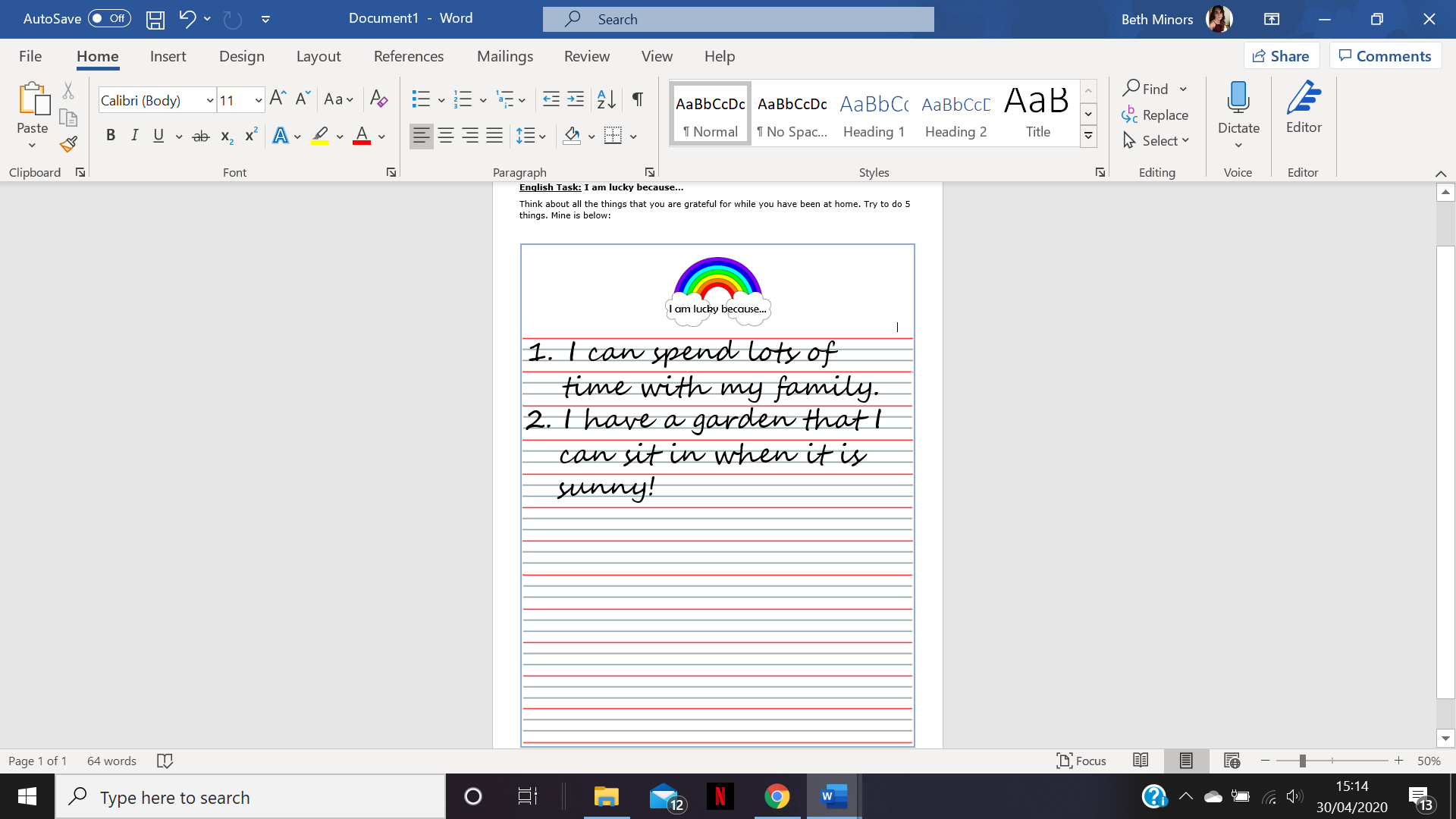 Try to think of 5.My example is below: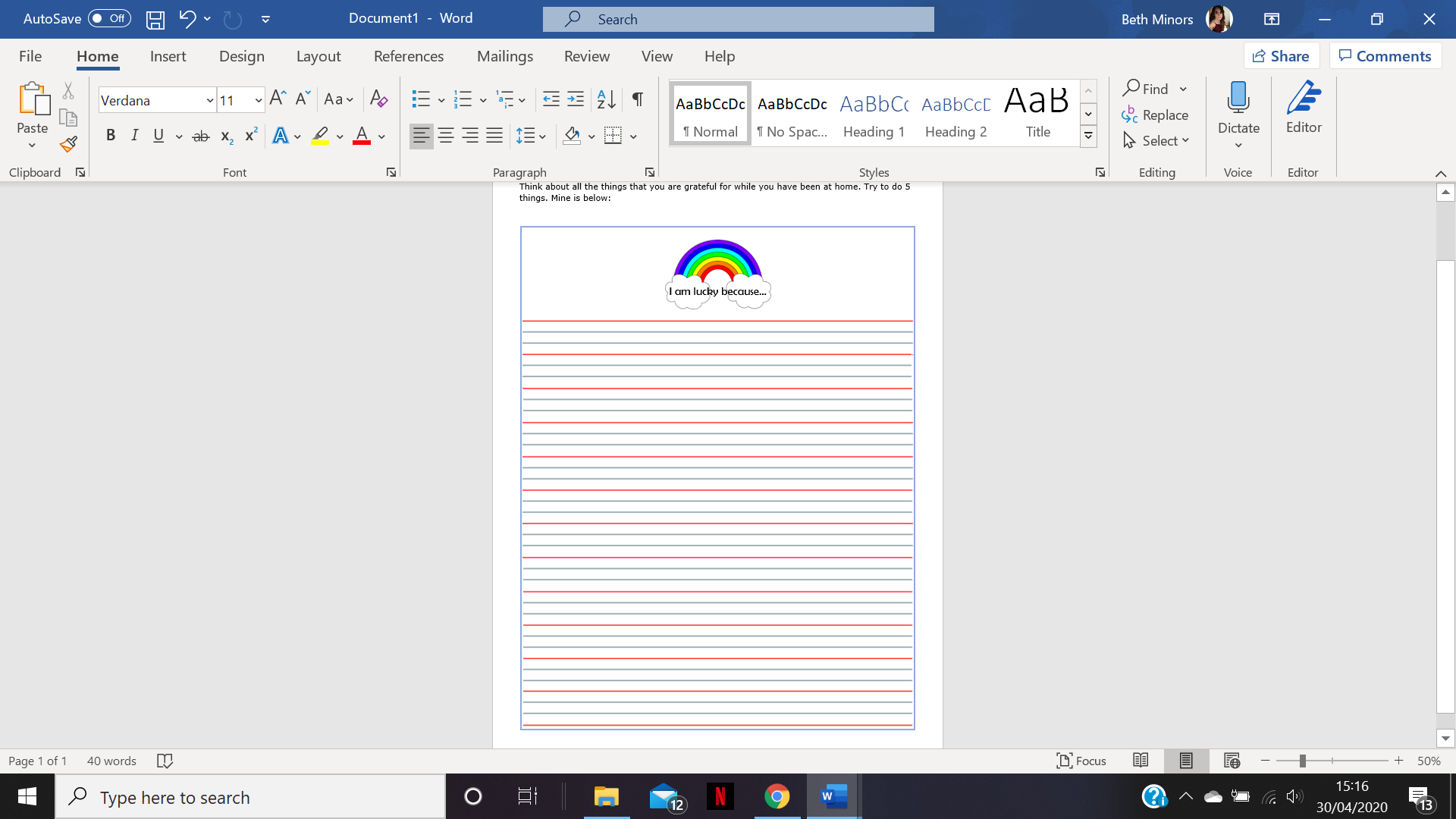 